Орловский театр куколhttps://teatrkukol-orel.ruОрловский театр кукол принял участие во Всероссийской акции «Моё детство-война»!
Участникам акции - волонтёрам удалось сформировать крупнейший архив видеовоспоминаний детей войны. Масштабный проект реализован при поддержке членов Общественной палаты Российской Федерации, участие в нём приняли волонтёры из 70 регионов России, а также из Луганской Народной Республики и даже из далекой Аргентины.Акция вызвала большой резонанс: её проведение поддержано органами федеральной и региональной власти, региональными и муниципальными Общественными палатами и советами, некоммерческими организациями,учреждениями культуры и образования, большой вклад в реализацию проекта внесли сообщества соотечественников за рубежом, коллективы членов Комиссии ОПРФ по территориальному развитию и местному самоуправлению (председатель – А.Н. Максимов) и Общероссийской Ассоциации почётных граждан, наставников и талантливой молодёжи. Этот потрясающий отклик – яркое свидетельство тому, что вопрос сохранения и защиты исторической правды о Великой Победе является основой национального самосознания современного российского общества. Конкурс среди волонтёров – авторов видеороликов завершён. В оценивании конкурсных работ принимали участие более 30 экспертов из разных регионов России: Псковской, Ленинградской, Костромской, Курской, Тамбовской, Самарской, Ульяновской, Сахалинской, Астраханской, Ростовской областей.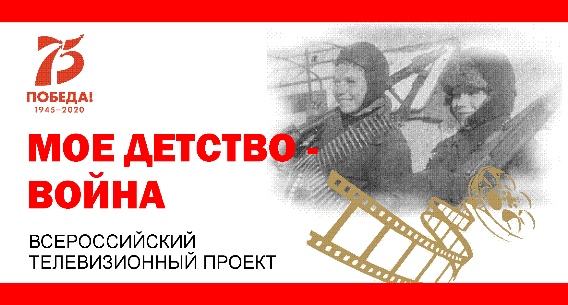 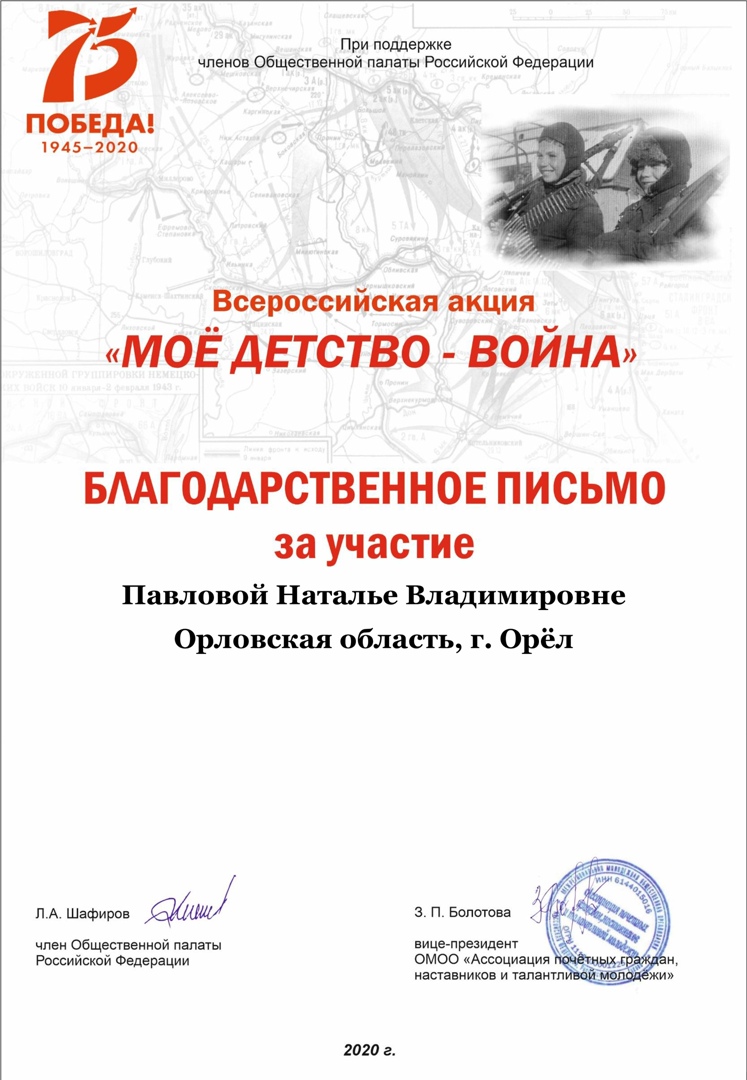 